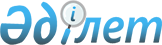 О внесении изменений в приказ исполняющего обязанности Министра охраны окружающей среды Республики Казахстан от 7 августа 2012 года № 238-ө "Об утверждении Правил и критериев признания и допустимости действия на территории Республики Казахстан международных стандартов и стандартов Республики Казахстан, используемых в реализации проектных механизмов в сфере регулирования выбросов и поглощений парниковых газов, проведении инвентаризации парниковых газов, верификации и валидации (детерминации)"
					
			Утративший силу
			
			
		
					Приказ Министра энергетики Республики Казахстан от 18 мая 2016 года № 211. Зарегистрирован в Министерстве юстиции Республики Казахстан 27 июня 2016 года № 13827. Утратил силу приказом и.о. Министра экологии, геологии и природных ресурсов Республики Казахстан от 4 августа 2021 года № 289
      Сноска. Утратил силу приказом и.о. Министра экологии, геологии и природных ресурсов РК от 04.08.2021 № 289 (вводится в действие по истечении десяти календарных дней после дня его первого официального опубликования).
      В соответствии со статьей 27 и пунктом 2 статьи 50 Закона Республики Казахстан от 6 апреля 2016 года "О правовых актах" ПРИКАЗЫВАЮ:
      1. Внести в приказ исполняющего обязанности Министра охраны окружающей среды Республики Казахстан от 7 августа 2012 года № 238-ө "Об утверждении Правил и критериев признания и допустимости действия на территории Республики Казахстан международных стандартов и стандартов Республики Казахстан, используемых в реализации проектных механизмов в сфере регулирования выбросов и поглощений парниковых газов, проведении инвентаризации парниковых газов, верификации и валидации (детерминации)" (зарегистрированный в Реестре государственной регистрации нормативных правовых актов № 7905, опубликованный 3 октября 2012 года в газете "Казахстанская правда" № 336-337 (27155-27156)) следующие изменения:
      заголовок изложить в следующей редакции:
      "Об утверждении Правил и критериев признания и допустимости действия на территории Республики Казахстан международных стандартов и стандартов Республики Казахстан, используемых в реализации проектных механизмов в сфере регулирования выбросов и поглощений парниковых газов, проведении инвентаризации парниковых газов, верификации и валидации";
      пункт 1 изложить в следующей редакции:
      "1. Утвердить прилагаемые Правила и критерии признания и допустимости действия на территории Республики Казахстан международных стандартов и стандартов Республики Казахстан, используемых в реализации проектных механизмов в сфере регулирования выбросов и поглощений парниковых газов, проведении инвентаризации парниковых газов, верификации и валидации.";
      Правила и критерии признания и допустимости действия на территории Республики Казахстан международных стандартов и стандартов Республики Казахстан, используемых в реализации проектных механизмов в сфере регулирования выбросов и поглощений парниковых газов, проведении инвентаризации парниковых газов, верификации и валидации (детерминации), утвержденные указанным приказом, изложить в новой редакции согласно приложению к настоящему приказу.
      2. Департаменту по изменению климата Министерства энергетики Республики Казахстан в установленном законодательством Республики Казахстан порядке обеспечить:
      1) государственную регистрацию настоящего приказа в Министерстве юстиции Республики Казахстан;
      2) направление копии настоящего приказа на официальное опубликование в периодические печатные издания и информационно-правовую систему "Әділет" в течение десяти календарных дней после его государственной регистрации в Министерстве юстиции Республики Казахстан, а также в Республиканское государственное предприятие на праве хозяйственного ведения "Республиканский центр правовой информации" Министерства юстиции Республики Казахстан" в течение пяти рабочих дней со дня получения зарегистрированного приказа;
      3) размещение настоящего приказа на официальном интернет-ресурсе Министерства энергетики Республики Казахстан и интранет-портале государственных органов;
      4) в течение десяти рабочих дней после государственной регистрации настоящего приказа в Министерстве юстиции Республики Казахстан представление в Департамент юридической службы Министерства энергетики Республики Казахстан сведений об исполнении мероприятий, предусмотренных подпунктами 2) и 3) настоящего пункта.
      3. Контроль за исполнением настоящего приказа возложить на курирующего вице-министра энергетики Республики Казахстан.
      4. Настоящий приказ вводится в действие по истечении десяти календарных дней после дня его первого официального опубликования.
      "СОГЛАСОВАН"   
      Министр по инвестициям и развитию   
      Республики Казахстан   
      _____________ А. Исекешев   
      27 мая 2016 года Правила и критерии признания и допустимости действия на
территории Республики Казахстан международных стандартов и
стандартов Республики Казахстан, используемых в реализации
проектных механизмов в сфере регулирования выбросов и
поглощений парниковых газов, проведении инвентаризации
парниковых газов, верификации и валидации
Глава 1. Общие положения
      1. Настоящие Правила и критерии признания и допустимости действия на территории Республики Казахстан международных стандартов и стандартов Республики Казахстан, используемых в реализации проектных механизмов в сфере регулирования выбросов и поглощений парниковых газов, проведении инвентаризации парниковых газов, верификации и валидации (далее - Правила) определяют порядок и критерии признания и допустимости действия на территории Республики Казахстан международных стандартов и стандартов Республики Казахстан, используемых в реализации проектных механизмов в сфере регулирования выбросов и поглощений парниковых газов, при проведении инвентаризации парниковых газов, верификации и валидации (далее – международные стандарты и стандарты Республики Казахстан).
      2. Действие Правил распространяется на проектные механизмы в сфере регулирования выбросов и поглощений парниковых газов, проведение инвентаризации парниковых газов, верификации и валидации. Глава 2. Порядок признания и допустимости действия на
территории Республики Казахстан международных
стандартов и стандартов Республики Казахстан
      3. Уполномоченный орган в области охраны окружающей среды (далее – уполномоченный орган) рассматривает международные стандарты и стандарты Республики Казахстан на предмет признания и допустимости их действия на территории Республики Казахстан в случаях:
      1) заключения Республикой Казахстан международного договора о взаимном признании единиц квот и иных углеродных единиц;
      2) обращения физических и юридических лиц.
      4. Уполномоченный орган рассматривает международные стандарты и стандарты Республики Казахстан на предмет соответствия критериям признания и допустимости действия, предусмотренным в главе 3 настоящих Правил.
      5. По результатам рассмотрения в случае, предусмотренном подпунктом 1) пункта 3 настоящих Правил, уполномоченный орган вносит предложения о применении международных стандартов и стандартов Республики Казахстан в качестве национальных стандартов, либо предоставляет данные по их учету в реестре государственной системы технического регулирования в уполномоченный государственный орган, осуществляющий государственное регулирование в области технического регулирования в соответствии со статьей 24 Закона Республики Казахстан от 9 ноября 2004 года "О техническом регулировании".
      6. По результатам рассмотрения в случае, предусмотренном подпунктом 2) пункта 3 настоящих Правил, уполномоченный орган выдает письмо о признании и допустимости действия на территории Республики Казахстан международного стандарта.  Глава 3. Критерии признания и допустимости действия на
территории Республики Казахстан международных стандартов и
стандартов Республики Казахстан
      7. Критериями для признания на территории Республики Казахстан международных стандартов и стандартов Республики Казахстан, используемых в реализации проектных механизмов в сфере регулирования выбросов и поглощений парниковых газов, проведении инвентаризации парниковых газов, верификации и валидации, являются:
      1) отсутствие соответствующих положений в законодательстве Республике Казахстан;
      2) наличие международной практики применения (в случае международных стандартов).
      8. Критериями допустимости действия на территории Республики Казахстан международных стандартов и стандартов Республики Казахстан, используемых в реализации проектных механизмов в сфере регулирования выбросов и поглощений парниковых газов, проведении инвентаризации парниковых газов, верификации и валидации, являются:
      1) отсутствие противоречий положениям и нормам законодательства Республики Казахстан;
      2) наличие организационных и технических возможностей для их применения на территории Республики Казахстан.
					© 2012. РГП на ПХВ «Институт законодательства и правовой информации Республики Казахстан» Министерства юстиции Республики Казахстан
				
Министр энергетики
Республики Казахстан
К. БозумбаевПриложение к приказу
Министра энергетики
Республики Казахстан
от 18 мая 2016 года № 211
Утверждены
приказом и.о. Министра
охраны окружающей среды
Республики Казахстан
от 7 августа 2012 года № 238-ө